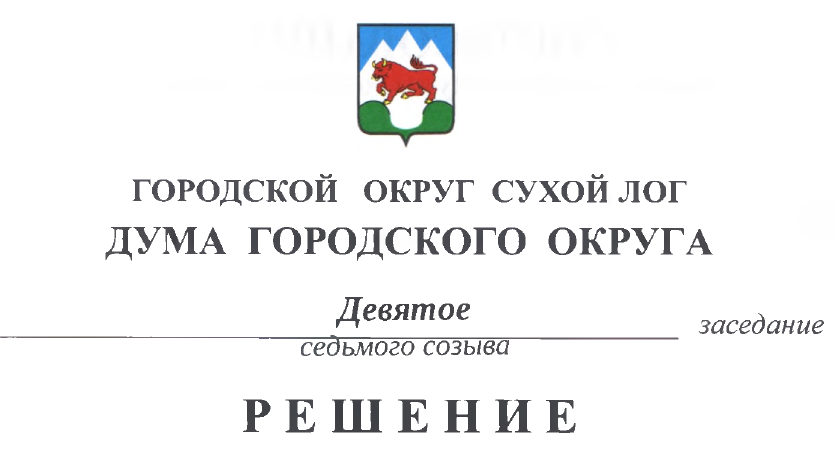 от 30.03.2023                                                                                              № 65-РДОб утверждении Положения об Управлении образования Администрации городского округа Сухой ЛогВ соответствии с Федеральным законом Российской Федерации                 от 06.10.2013 № 131-ФЗ «Об общих принципах организации местного самоуправления в Российской Федерации», Федеральным законом                        от 29.12.2012 № 273-ФЗ «Об образовании в Российской Федерации», в целях актуализации Положения об Управлении образования Администрации городского округа Сухой Лог и приведения его в соответствии с нормами действующего законодательства, руководствуясь Уставом городского округа Сухой Лог, Дума городского округа РЕШИЛА:1. Утвердить Положение об Управлении образования Администрации городского округа Сухой Лог в новой редакции (прилагается).2. Признать утратившими силу следующие решения Думы городского округа:1) от 29.05.2014 № 246-РД «Об утверждении Положения об Управлении образования Администрации городского округа Сухой Лог в новой редакции»; 2) от 29.09.2016 № 473-РД «О внесении изменений и дополнений в Положение об Управлении образования Администрации городского округа Сухой Лог»;3) от 02.03.2017 № 513-РД «О внесении изменений в Положение об Управлении образования Администрации городского округа Сухой Лог»;4) от 28.06.2018 № 98-РД «О внесении изменений и дополнений в Положение об Управлении образования Администрации городского округа Сухой Лог»;5) от 04.06.2020 № 280-РД «О внесении изменений в Положение об Управлении образования Администрации городского округа Сухой Лог».3. Настоящее решение вступает в силу с 01 сентября 2023 года.4. Опубликовать настоящее решение в газете «Знамя Победы» и разместить на официальном сайте городского округа Сухой Лог.5. Контроль исполнения настоящего решения возложить на постоянную комиссию по социальной политике и работе с молодежью (В.В. Севостьянов).Председатель Думы городского округа 			                                            Е.Г. БыковГлава городского округа				                                 Р.Р. МингалимовУтвержденоРешением Думы городского округаот _______20____ г. № ___-РДПОЛОЖЕНИЕОБ УПРАВЛЕНИИ ОБРАЗОВАНИЯАДМИНИСТРАЦИИ ГОРОДСКОГО ОКРУГА СУХОЙ ЛОГГлава 1. ОБЩИЕ ПОЛОЖЕНИЯ1. Управление образования Администрации городского округа Сухой Лог (далее - Управление образования) является отраслевым (функциональным) органом Администрации городского округа Сухой Лог, реализующим исполнительно-распорядительные, контрольные функции по управлению подведомственной системой образования на территории городского округа Сухой Лог, в соответствии с Федеральным законом от 06.10.2003 № 131-ФЗ «Об общих принципах организации местного самоуправления в Российской Федерации», Уставом городского округа Сухой Лог.Полное наименование: Управление образования Администрации городского округа Сухой Лог. Официальное сокращенное наименование: Управление образования.Полное и сокращенное наименование равнозначны.2. Управление образования осуществляет свою деятельность на территории городского округа Сухой Лог непосредственно и через подведомственные организации (учреждения) (далее по тексту - муниципальные образовательные организации), в том числе муниципальные  (автономные, бюджетные) дошкольные образовательные организации, муниципальные (автономные, бюджетные) общеобразовательные организации, муниципальная (автономная) организация дополнительного образования, составляющие единую образовательную систему на территории городского округа Сухой Лог, в части организации образовательного процесса, и иные муниципальные (автономные, бюджетные, казенные) учреждения, созданные для обеспечения деятельности системы образования городского округа Сухой Лог (далее по тексту- муниципальные учреждения).3. Управление образования в своей деятельности руководствуется Конституцией Российской Федерации, федеральными законами  и законами Свердловской области,  указами и распоряжениями Президента Российской Федерации и Губернатора Свердловской области, постановлениями и распоряжениями Правительства Российской Федерации и Правительства Свердловской области, приказами Министерства просвещения Российской Федерации и Министерства образования и молодежной политики Свердловской области,  Уставом Свердловской области, Уставом городского округа Сухой Лог, решениями Думы городского округа, постановлениями и распоряжениями Главы городского округа Сухой Лог, Администрации городского округа Сухой Лог, иными правовыми актами, настоящим Положением.4. Учредителем Управления образования является городской округ Сухой Лог в лице Администрации городского округа Сухой Лог (далее-Учредитель). 5. Адрес (юридический, фактический адрес) учредителя: 624800, Свердловская область, Сухоложский район, г. Сухой Лог, ул. Кирова, 7А.6. Управление образования наделяется правами юридического лица, имеет лицевые счета, печать с изображением герба муниципального образования городской округ Сухой Лог и своим наименованием, штампы, бланки со своим наименованием и другие атрибуты юридического лица; владеет и пользуется имуществом, закрепленным за ним на праве оперативного управления; отвечает по своим обязательствам денежными средствами, находящимися в его распоряжении; от своего имени приобретает и осуществляет имущественные и личные неимущественные права, несет обязанности, является истцом и ответчиком в суде; выступает муниципальным заказчиком при размещении муниципального заказа на поставку товаров, выполнение работ и оказание услуг для нужд Управления.7. Управление образования самостоятельно осуществляет бухгалтерский учет, готовит бухгалтерскую и статистическую отчетность в соответствии с законодательством Российской Федерации.8. Управление образования в отношении муниципальных учреждений и муниципальных образовательных организаций, осуществляет функции и полномочия учредителя в части делегированных полномочий Учредителем и главного распорядителя бюджетных средств.9. Управление образования осуществляет свою деятельность во взаимодействии с федеральными, областными органами управления образованием, отраслевыми (функциональными) и территориальными органами Администрации городского округа Сухой Лог и иными органами и организациями.10. Место нахождения Управления образования (юридический, фактический адрес):624000, Российская Федерация, Свердловская область, Сухоложский район, г. Сухой Лог, улица Кирова, дом 7.11. Контакты:Тел.: 8 (34373) 4-33-85,4-23-77, Fax: 8 (34373) 4-33-85, e-mail: info@mouoslog.ru, сайт: http://www.mouoslog.ru.Глава 2. ЦЕЛЬ, ЗАДАЧИ, ПОЛНОМОЧИЯ,ФУНКЦИИ И ПРАВА УПРАВЛЕНИЯ ОБРАЗОВАНИЯ12. Основной целью деятельности Управления образования является обеспечение реализации определенных действующим законодательством полномочий органов местного самоуправления городского округа Сухой Лог в сфере образования, обеспечение конституционных прав граждан, проживающих на территории муниципального образования городской округ Сухой Лог, на образование.13. Для реализации поставленной цели Учредитель делегирует Управлению образования осуществлять деятельность в соответствии с основными задачами и полномочиями:1) организация предоставления общедоступного и бесплатного дошкольного, начального общего, основного общего, среднего общего образования по основным общеобразовательным программам в муниципальных образовательных организациях, за исключением полномочий по финансовому обеспечению образовательного процесса отнесенных к полномочиям органов государственной власти Российской Федерации, Свердловской области;2) организация предоставления дополнительного образования детей в муниципальных образовательных организациях (за исключением предоставления дополнительного образования детей в организациях регионального значения);3) создание условий для осуществления присмотра и ухода за детьми, содержание детей в муниципальных образовательных организациях;4) обеспечение содержания зданий и сооружений муниципальных образовательных организаций, обустройство прилегающих к ним территорий;5) учет детей, подлежащих обучению по образовательным программам дошкольного, начального общего, основного общего и среднего общего образования, закрепление муниципальных образовательных организаций за конкретными территориями городского округа;6) разработка комплексных программ, проектов развития образования и их реализация;7) организация и координация оказания методической, диагностической и консультативной помощи семьям, воспитывающим детей дошкольного возраста на дому;8) осуществление иных полномочий в сфере образования, установленных Федеральным законом от 29.12.2012 № 273-ФЗ «Об образовании в Российской Федерации».14. Управление образования осуществляет следующие функции, делегированные Учредителем:1) координирует, регулирует деятельность муниципальных образовательных организаций;2) ведет учет детей, имеющих право на получение общего образования каждого уровня и проживающих на территории городского округа Сухой Лог, и форм получения образования, определенных родителями (законными представителями) детей.3) принимает совместно с родителями (законными представителями) меры, обеспечивающие получение несовершеннолетним обучающимся общего образования, отчисленным из организации, осуществляющей образовательную деятельность, не позднее чем в месячный срок.4) дает согласие на оставление обучающимся, достигшим возраста пятнадцати лет, общеобразовательной организации до получения основного общего образования. Не позднее чем в месячный срок принимает меры по продолжению освоения несовершеннолетним образовательной программы основного общего образования в иной форме обучения и с его согласия - по трудоустройству;5) осуществляет мероприятия по закреплению определенной территории муниципального образования городской округ Сухой Лог за конкретной муниципальной образовательной организацией;6) разрабатывает и утверждает положение о порядке комплектования муниципальных образовательных организаций детьми дошкольного возраста;7) вносит предложения по составлению проекта бюджета городского округа Сухой Лог по разделу «Образование»;8) утверждает планы финансово-хозяйственной деятельности бюджетных муниципальных образовательных организаций, осуществляет контроль финансово-хозяйственной деятельности;9) утверждает бюджетные сметы казенных муниципальных учреждений;10) формирует и утверждает муниципальные задания для муниципальных образовательных организаций, заключает с ними соглашения о предоставлении субсидий на выполнение муниципального задания;11) осуществляет контроль за выполнением муниципального задания муниципальных образовательных организаций; 12) рассматривает и согласовывает отчет о результатах деятельности муниципальных образовательных организаций, муниципальных учреждений и об использовании закрепленного за ними муниципального имущества;13) согласовывает штатные расписания муниципальных образовательных организаций, муниципальных учреждений;14) разрабатывает нормативы финансовых затрат на предоставление муниципальными образовательными организациями муниципальных услуг (выполнение работ);15) определяет объемы и условия предоставления из бюджета городского округа Сухой Лог субсидий на иные цели, не связанные с выполнением муниципального задания, бюджетным и автономным муниципальным образовательным организациям;16) исполняет бюджетные полномочия главного администратора доходов в части закрепленных за Управлением образования источников доходов;17) осуществляет полномочия главного распорядителя бюджетных средств в отношении муниципальных образовательных организаций, муниципальных учреждений;18) составляет бюджетную роспись Управления образования как главного распорядителя бюджетных средств;19) готовит и представляет в Финансовое управление Администрации городского округа Сухой Лог сводную бюджетную отчетность по  муниципальным учреждениям, обеспечивающим деятельность системы образования, бухгалтерскую отчетность по муниципальным образовательным организациям;20) утверждает отчетность по сети, штатам и контингенту муниципальных образовательных организаций, муниципальных учреждений и представляет ее в Финансовое управление Администрации городского округа Сухой Лог;21) готовит сводную отчетность и статистические формы отчетности, установленные для органов управления образованием в соответствии с законодательством Российской Федерации;22) готовит отчетность об использовании межбюджетных трансфертов, выделяемых из других бюджетов бюджетной системы Российской Федерации муниципальному образованию городской округ Сухой Лог в сфере образования и представляет ее в Министерство образования и молодежной политики Свердловской области;23) контролирует привлечение муниципальными образовательными организациями внебюджетных средств, в том числе средств, полученных от предоставления ими платных дополнительных образовательных услуг и (или) иных платных услуг;24) контролирует организацию, проведение реконструкции и капитального ремонта в муниципальных образовательных организациях;25) получает от муниципальных образовательных организаций ежегодный отчет о поступлении и расходовании финансовых и материальных средств, а также отчета о результатах самообследования;26) представляет в Администрацию городского округа Сухой Лог предложения по новому строительству объектов образования в муниципальном образовании городской округ Сухой Лог;27) контролирует целевое использование муниципальной собственности, переданной муниципальным образовательным организациям в оперативное управление;28) организует аттестацию педагогических работников, подведомственных образовательных организаций с целью установления соответствующего уровня квалификации педагогических работников требованиям, предъявляемым к первой и высшей квалификационной категории в соответствии с переданными полномочиями Аттестационной комиссией Министерства образования и молодежной политики Свердловской области;29) проводит анализ состояния кадрового обеспечения муниципальных образовательных организаций, прогнозирует потребность муниципальной системы образования в педагогических кадрах, разработку и реализацию комплекса мер кадрового обеспечения;30) координирует деятельность муниципальных образовательных организаций по вопросам организации питания;31) осуществляет подготовку документов по представлению к награждению государственными наградами Российской Федерации, наградами федеральных органов исполнительной власти и наградами Свердловской области;32) организует и контролирует временную занятость, отдых и оздоровление детей и подростков в каникулярное время, в учебное время, координирует деятельность организаций, участвующих в проведении оздоровительной кампании;33) контролирует деятельность муниципальных образовательных организаций в части организации работы по профилактике зависимостей, рискованного поведения, правонарушений и безнадзорности несовершеннолетних;34) координирует деятельность муниципальных образовательных организаций в части соблюдения санитарно-гигиенических норм, предъявляемых к организации образовательного процесса, а также норм и правил охраны труда, пожарной безопасности;35) организует профессиональную ориентацию несовершеннолетних;36) разрабатывает и реализует программы и проекты в области образования, стимулирует проведение научных исследований в этой области, выступает заказчиком таких программ, проектов и исследований;37) осуществляет ведомственный контроль деятельности муниципальных образовательных организаций;38) формирует пакет документов для установления платы, взимаемой с родителей (законных представителей), и ее размера за присмотр и уход за детьми в муниципальных образовательных организациях, реализующих образовательную программу дошкольного образования, направляет предложения для снижения размера родительской платы или не взимания ее с отдельных категорий родителей (законных представителей) в определенных случаях в соответствии с установленным законодательством;39) формирует пакет документов для установления платы, взимаемой с родителей (законных представителей), и ее максимально допустимого размера за присмотр и уход за детьми в группах продленного дня в муниципальных образовательных организациях;40) формирует перечни особо ценного движимого имущества муниципальных образовательных организаций (автономных или бюджетных) в порядке, установленном муниципальными правовыми актами;41) разрабатывает административные регламенты предоставления муниципальных услуг (функций), предоставляемых Управлением образования и муниципальными образовательными организациями, в соответствии с федеральными законами, иными нормативными правовыми актами Российской Федерации, Свердловской области, муниципальными правовыми актами муниципального образования городской округ Сухой Лог;42) осуществляет расследование при групповом несчастном случае, тяжелого несчастного случая, либо несчастного случая со смертельным исходом;43) осуществляет контроль за своевременным расследованием и учетом несчастных случаев, выполнением мероприятий по устранению причин, вызвавших несчастный случай с обучающимся в муниципальных образовательных организациях; 44) в случае прекращения деятельности муниципальной образовательной организации, имеющей государственную аккредитацию, а также в случае аннулирования соответствующей лицензии, лишения муниципальной образовательной организации государственной аккредитации, истечения срока действия свидетельства о государственной аккредитации обеспечивает перевод обучающихся, воспитанников с согласия родителей (законных представителей) в другие образовательные организации соответствующего типа;45) осуществляет организацию мониторинга подведомственных муниципальных образовательных организаций;46) согласовывает программы развития муниципальных образовательных организаций;47) представляет в федеральный орган исполнительной власти, осуществляющий функции по контролю и надзору в сфере образования, сведения о выданных документах об образовании и (или) о квалификации, документах об обучении путем внесения этих сведений в федеральную информационную систему «Федеральный реестр сведений о документах об образовании и (или) о квалификации, документах об обучении»;48) оказывает помощь родителям (законным представителям) несовершеннолетних обучающихся в воспитании детей, охране и укреплении их физического и психического здоровья, развитии индивидуальных способностей и необходимой коррекции нарушений их развития;49) разрешает прием детей в муниципальную образовательную организацию на обучение по образовательным программам начального общего образования в более раннем или более позднем возрасте, при отсутствии противопоказаний по состоянию здоровья;50) организует бесплатные перевозки обучающихся в муниципальных образовательных организациях, реализующих основные общеобразовательные программы, между населенными пунктами в составе городского округа, а также между городскими округами, если на территориях указанных муниципальных образований не обеспечена транспортная доступность соответствующих образовательных организаций по месту жительства обучающихся;51) занимается решением вопроса об устройстве ребенка в муниципальную общеобразовательную организацию, которому было отказано в зачислении по причине отсутствия свободных мест;52) согласовывает создание филиалов государственных образовательных организаций, находящихся в ведении субъекта Российской Федерации, или муниципальных образовательных организаций на территории другого субъекта Российской Федерации или территории муниципального образования;53) организует и проводит Всероссийскую олимпиаду школьников, олимпиаду и иные интеллектуальные и (или) творческие конкурсы, физкультурные мероприятия и спортивные мероприятия, конкурсы, направленные на выявление и развитие у обучающихся интеллектуальных и творческих способностей, способностей к занятиям физической культурой и спортом, интереса к научной (научно-исследовательской) деятельности, творческой деятельности, физкультурно-спортивной деятельности, на пропаганду научных знаний, творческих и спортивных достижений;54) устанавливает специальные денежные поощрения для учащихся и педагогических работников, проявивших выдающиеся способности, и иные меры стимулирования указанных лиц;55) рассматривает представленную информацию о результатах независимой оценки качества образования в месячный срок и учитывает ее при выработке мер по совершенствованию образовательной деятельности;56) формирует Общественный совет по проведению независимой оценки качества образовательной деятельности муниципальных образовательных организаций, расположенных на территории городского округа Сухой Лог, и утверждает положение о совете;57) размещает на своем официальном сайте информацию о результатах независимой оценки качества образовательной деятельности муниципальных образовательных организаций;58) обеспечивает на своем официальном сайте в сети «Интернет» техническую возможность выражения мнений гражданами о качестве образовательной деятельности муниципальных образовательных организаций;59) обеспечивает открытость и доступность информации о системе образования городского округа Сухой Лог;60) участвует в профилактике терроризма и экстремизма, а также в минимизации и (или) ликвидации последствий проявлений терроризма и экстремизма в границах городского округа;61) размещает в Единой государственной информационной системе социального обеспечения информацию о предоставлении мер социальной поддержки и иных социальных гарантий обучающимся, педагогическим работникам и руководителям образовательных организаций;62) осуществляет мероприятия по профилактике коррупции, повышению эффективности противодействия коррупции;63) осуществляет организационно-методическое руководство деятельностью муниципальных образовательных организаций в сфере профилактики наркомании, токсикомании, алкоголизма;64) контролирует осуществление муниципальными образовательными организациями профилактики наркомании, токсикомании, алкоголизма;65) осуществляет ежегодное опубликование и размещение на официальном сайте Управления образования в информационно-телекоммуникационной сети «Интернет» итоговых (годовых) отчетов, содержащих анализ состояния и перспектив развития образования на территории городского округа;66) осуществляет направление для приема на обучение по образовательным программам дошкольного образования в муниципальные образовательные организации, реализующие образовательные программы дошкольного образования, посредством использования региональных информационных систем;67) обеспечивает обучающихся по образовательным программам начального общего образования в муниципальных образовательных организациях не менее одного раза в день бесплатным горячим питанием;68) обеспечивает обучающихся с ограниченными возможностями здоровья бесплатным двухразовым питанием; 69) устанавливает порядок предоставления денежной компенсации на обеспечение бесплатным двухразовым питанием обучающихся с ограниченными возможностями здоровья, в том числе детей-инвалидов, осваивающих основные общеобразовательные программы на дому в муниципальных общеобразовательных организациях;70) заключает договор о целевом обучении с гражданином, поступающим на обучение по образовательным программам среднего профессионального или высшего образования либо обучающимся по соответствующим образовательным программам;71) является поставщиком информации для размещения в региональных информационных системах, а также их пользователем;72) предоставляет родителю (законному представителю) ребенка на бумажном носителе и (или) в электронной форме через единый портал государственных и муниципальных услуг и (или) региональные порталы государственных и муниципальных услуг информацию, изложенную в статье 98 п. 17 Федерального закона от 29.12.2012 № 273-ФЗ «Об образовании в Российской Федерации»;73) принимает решение о назначении членов наблюдательного совета муниципальных (автономных) образовательных организаций или досрочном прекращении их полномочий;74) осуществляет иные функции, предусмотренные законодательством Российской Федерации в сфере образования и муниципальными правовыми актами.15. Наряду с выполнением перечисленных функций Управление образования осуществляет текущую организационную деятельность:1) планирует деятельность Управления образования;2) готовит проекты постановлений и распоряжений Главы городского округа Сухой Лог, Администрации городского округа Сухой Лог в пределах своей компетенции;3) осуществляет награждение и поощрение работников системы образования, представляет кандидатуры для присвоения почетных званий, присуждения премий работникам образования;4) рассматривает обращения (заявления, предложения и жалобы) граждан и юридических лиц по вопросам, входящим в компетенцию Управления образования;5) проводит прием граждан;6) организует и проводит семинары, совещания, круглые столы, конкурсы и другие мероприятия по вопросам развития образования;7) обеспечивает условия для профессиональной подготовки, переподготовки и повышение квалификации сотрудников Управления образования, педагогических и руководящих работников муниципальных образовательных организаций, муниципальных учреждений;8) взаимодействует с организациями и средствами массовой информации по вопросам образования;9) участвует в работе межведомственных советов и комиссий.16. Для осуществления возложенных задач и функций Управление образования имеет право:1) заключать договоры от своего имени, приобретать и осуществлять имущественные и личные неимущественные права, нести обязанности, быть истцом и ответчиком в суде;2) заключать и расторгать трудовые договоры с сотрудниками Управления образования, за исключением муниципальных служащих;3) осуществлять прием и увольнение работников Управления образования, применение к ним мер поощрения и дисциплинарного взыскания в соответствии с трудовым законодательством Российской Федерации, за исключением муниципальных служащих;4) создавать временные научные, творческие коллективы, экспертные и рабочие группы для решения вопросов развития образования и образовательного комплекса муниципального образования городской округ Сухой Лог;5) запрашивать от государственных органов исполнительной власти, органов местного самоуправления, организаций сведения, материалы и документы, необходимые для осуществления возложенных на Управление задач и функций;6) инспектировать деятельность муниципальных образовательных организаций, их должностных лиц по вопросам, входящим в компетенцию Управления;7) иметь иные права в соответствии с законодательством Российской Федерации, муниципальными правовыми актами, необходимые для решения задач и выполнения функций Управления.Глава 3. ОРГАНИЗАЦИОННАЯ СТРУКТУРА УПРАВЛЕНИЯ17. Управление образования возглавляет начальник. Начальник Управления образования назначается на должность Главой городского округа Сухой Лог по согласованию с Министерством образования и молодежной политики Свердловской области.Начальник освобождается от должности Главой городского округа Сухой Лог. Начальник Управления образования подотчетен Главе городского округа Сухой Лог и заместителю главы Администрации городского округа Сухой Лог, курирующему сферу образования.18. Начальник Управления образования осуществляет руководство на принципах единоначалия и несет персональную ответственность за выполнение возложенных на Управление образования задач. В случае временного отсутствия начальника Управления образования, его обязанности исполняет иное должностное лицо, назначаемое письменным распоряжением Главы городского округа Сухой Лог.19. Начальник Управления образования осуществляет следующие полномочия:1) без доверенности действует от имени Управления образования, представляет его интересы во всех организациях, органах государственной власти и управления, органах местного самоуправления, судебных и иных органах;2) планирует и руководит деятельностью Управления образования;3) подписывает планы финансово-хозяйственной деятельности, бюджетные сметы и другие финансовые документы Управления образования в соответствии с решением о бюджете городского округа Сухой Лог;4) издает обязательные для исполнения муниципальными образовательными организациями, муниципальными учреждениями распоряжения по вопросам, относящимся к компетенции Управления образования;5) осуществляет прием на работу и увольнение работников Управления образования, заключает с ними трудовые договоры, применяет к ним меры поощрения и дисциплинарного взыскания, утверждает должностные инструкции работников Управления образования, за исключением муниципальных служащих, руководителей муниципальных образовательных организаций, муниципальных учреждений;6) разрабатывает штатное расписание Управления образования в пределах установленной Главой городского округа Сухой Лог штатной численности должностей муниципальной службы и представляет на утверждение Главе городского округа Сухой Лог;7) разрабатывает и утверждает штатное расписание Управления образования в пределах установленной Главой городского округа Сухой Лог штатной численности должностей, не отнесенных к категории должностей муниципальной службы;8) открывает и закрывает лицевые счета в соответствии с законодательством;9) устанавливает работникам Управления образования доплаты и надбавки к ним в пределах установленного фонда оплаты платы, за исключением муниципальных служащих;10) участвует в заседаниях и совещаниях, проводимых Главой городского округа Сухой Лог и его заместителями, при обсуждении вопросов, входящих в компетенцию Управления;11) организует проведение совещаний, собеседований, встреч и других мероприятий в пределах компетенции Управления образования;12) обеспечивает повышение квалификации и социальную защиту работников Управления образования;13) заключает договоры в пределах компетенции Управления образования, выдает доверенности на представление интересов Управления образования;14) утверждает бюджетную смету Управления образования в соответствии с решением о бюджете городского округа Сухой Лог на текущий финансовый год;15) издает правовые акты в форме приказов и распоряжений в пределах своей компетенции;16) осуществляет иные полномочия, отнесенные к компетенции Управления.20. В состав Управления входят:начальник Управления образования - категория «руководители» главной группы должностей муниципальной службы;два специалиста Управления образования - категория «руководители» старшей группы должностей муниципальной службы;главный бухгалтер - должность, не отнесенная к категории должностей муниципальной службы;бухгалтер-ревизор - должность, не отнесенная к категории должностей муниципальной службы.21. Структура Управления образования разрабатывается начальником Управления образования и представляется на утверждение Главе городского округа Сухой Лог.22. Начальник Управления образования и два главных специалиста, замещающие должности муниципальной службы, являются муниципальными служащими.23. При Управлении образования могут создаваться совещательные органы, которые не являются структурными подразделениями Управления.Деятельность совещательных органов регламентируется соответствующими положениями.24. Деятельность Управления образования регламентируется следующими локальными актами:постановлениями и распоряжениями Главы городского округа Сухой Лог;постановлениями и распоряжениями Администрации городского округа Сухой Лог;приказами и распоряжениями начальника Управления образования;правилами внутреннего трудового распорядка;инструкциями по охране труда;должностными инструкциями;иными локальными актами, изданными в соответствии с законодательством Российской Федерации.25. Локальные акты утверждаются начальником Управления образования, за исключением актов, регулирующих назначение на должность руководителей муниципальных образовательных организаций, муниципальных учреждений, оплату труда руководителей муниципальных образовательных организаций, муниципальных учреждений, прохождение аттестации муниципальных служащих Управления образования, руководителей муниципальных образовательных организаций, муниципальных учреждений.Глава 4. ИМУЩЕСТВО И ФИНАНСЫ УПРАВЛЕНИЯ26. За Управлением образования закрепляется в установленном гражданским законодательством Российской Федерации и муниципальными правовыми актами порядке на праве оперативного управления движимое и недвижимое имущество, являющееся собственностью муниципального образования городской округ Сухой Лог. В отношении указанного имущества Управление осуществляет права владения и пользования в пределах, установленных гражданским законодательством Российской Федерации, в соответствии с задачами, возложенными на Управление.27. Управление образования не вправе без согласия собственника отчуждать, сдавать в аренду, отдавать в залог, передавать в доверительное управление закрепленное за ним имущество и имущество, приобретенное за счет средств, выделенных ему из бюджета муниципального образования городской округ Сухой Лог по бюджетной смете, или иным способом распоряжаться указанным имуществом.28. Финансирование расходов на содержание и обеспечение деятельности Управления образования осуществляется в пределах средств, утвержденных решением Думы городского округа о бюджете на соответствующий финансовый год.29. Полномочия собственника имущества Управления образования от имени муниципального образования городской округ Сухой Лог осуществляет Администрация городского округа Сухой Лог в лице комитета по управлению муниципальным имуществом Администрации городского округа Сухой Лог.30. Управление образования самостоятельно распоряжается финансовыми средствами в соответствии с бюджетной сметой в пределах выделенных из бюджета муниципального образования городской округ Сухой Лог ассигнований.Глава 5. ПОРЯДОК РЕОРГАНИЗАЦИИ И ЛИКВИДАЦИИ УПРАВЛЕНИЯ31. Прекращение деятельности Управления образования производится путем реорганизации или ликвидации в соответствии с законодательством Российской Федерации.32. Решение о реорганизации или ликвидации Управления образования принимает Глава городского округа Сухой Лог.33. В случае реорганизации или ликвидации Управления образования работникам Управления образования гарантируется соблюдение их прав и законных интересов в соответствии с трудовым законодательством Российской Федерации.